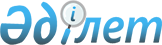 О внесении изменений и дополнения в постановление акимата Курчумского района от 28 сентября 2011 года № 2253 "Об определении перечня должностей специалистов социального обеспечения, образования, культуры, которым установлено повышение к должностным окладам за работу в (аульной) сельской местности"
					
			Утративший силу
			
			
		
					Постановление акимата Курчумского района Восточно-Казахстанской области от 18 апреля 2014 года № 3289. Зарегистрировано Департаментом юстиции Восточно-Казахстанской области 27 мая 2014 года № 3365. Утратило силу - постановлением акимата Курчумского района Восточно-Казахстанской области от 31 августа 2016 года № 258      Сноска. Утратило силу - постановлением акимата Курчумского района Восточно-Казахстанской области от 31.08.2016 № 258.

      Примечание РЦПИ.

      В тексте документа сохранена пунктуация и орфография оригинала.

      В соответствии с подпунктом 2) статьи 18, пунктом 3 статьи 238 Трудового кодекса Республики Казахстан от 15 мая 2007 года, пунктом 2 статьи 31 Закона Республики Казахстан от 23 января 2001 года "О местном государственном управлении и самоуправлении в Республике Казахстан", акимат Курчумского района ПОСТАНОВЛЯЕТ:

      1. Внести в постановление акимата Курчумского района от 28 сентября 2011 года № 2253 "Об определении перечня должностей специалистов социального обеспечения, образования, культуры, которым установлено повышение к должностным окладам за работу в (аульной) сельской местности" (зарегистрировано в Реестре государственной регистрации нормативных правовых актов за № 5-14-137, опубликовано 29 октября 2011 года в газетах "Рауан" №86 и "Заря" № 86) следующие изменения и дополнение:

      заголовок указанного постановления изложить в следующей редакции:

      "Об определении перечня должностей специалистов в области социального обеспечения, образования, культуры и ветеринарии, являющихся гражданскими служащими и работающих в сельской местности";

      пункт 1 изложить в следующей редакции:

      "1. Определить перечня должностей специалистов в области социального обеспечения, образования, культуры и ветеринарии, являющихся гражданскими служащими и работающих в сельской местности, согласно приложениям 1, 2, 3, 4.";

      дополнить указанное постановление приложением 4 согласно приложению к настоящему постановлению.

      2. Контроль за исполнением настоящего постановления возложить на заместителя акима Курчумского района Умутбаеву Р.

      3. Настоящее постановление вводится в действие по истечении десяти календарных дней после дня его первого официального опубликования.



      "СОГЛАСОВАНО":



      " 18 " апреля 2014 года

 Перечень должностей специалистов ветеринарии, которым установлено повышение к должностным окладам за работу в сельской местности администратора бюджетных программ государственного учреждения "Отдел сельского хозяйства и ветеринарии Курчумского района Восточно-Казахстанской области"      1. Директор;

      2. Заместитель директора;

      3. Директор филиала;

      4. Заведующий ветеринарным пунктом;

      5. Ветеринарный врач;

      6. Ветеринарный фельдшер.


					© 2012. РГП на ПХВ «Институт законодательства и правовой информации Республики Казахстан» Министерства юстиции Республики Казахстан
				
      Аким Курчумского района

А. Сеитов

      Секретарь Курчумского

      районного маслихата

К. Абильмажинов
Приложение к постановлению 
акимата Курчумского района
от 28 сентября 2011 года 
№ 2253Приложение 4 
к постановлению акимата 
Курчумского района от 
" 18 " апреля 2014 года № 3289